THURSDAY 1 April   Jesus washes the disciples’ feet; the Last SupperBible reading: John 13: 1-20Hymn: Speak O Lordhttps://www.youtube.com/watch?v=ubRlJj8xkds Using the words of the hymn for our prayer today ...Teach us, Lord, full obedience, holy reverence, true humility. Test our thoughts and our attitudes in the radiance of your purity. Cause our faith to rise; cause our eyes to see your majestic love and authority. Shape and fashion us in your likeness, that the light of Christ might be seen today in our acts of love and our deeds of faith. Speak, O Lord, till Your church is built and the earth is filled with your glory.  In the Saviour’s Name we pray.  AMEN.GOOD FRIDAY 2 April     The Crucifixion of JesusBible reading: Mark, chapter 15Hymn – When I survey the wondrous crosshttps://www.youtube.com/watch?v=VaAmYxnyZpw Prayer: Almighty God, whose beloved Son willingly endured the agony and shame of the cross for our redemption: Give us courage to take up our cross and follow him; who lives and reigns for ever and ever. In Jesus’ name. Amen.SATURDAY 3 April.  We reflect on the week that is endingBible reading: 1 John 4: 7-19Hymns: Here is love vast as the ocean https://www.youtube.com/watch?v=v8YOPj5TnUM O the deep, deep love of Jesus 	 https://www.youtube.com/watch?v=KLTu1xv2-Us We give thanks to almighty God this Easter-tide for the deep, deep love of Jesus that lifts us up to glory. AMEN.Please share this leaflet with others if you can.WPC Prayers, readings and songs for Holy Week 2021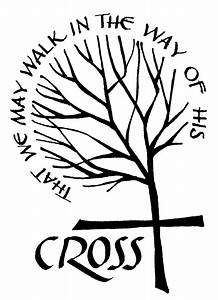        Minister: Rev. Ivan Steen Email: ivansteen@hotmail.com         	          Clerk of Session: Fergus Hanna Bell fergusbell@btinternet.com A Windsor ‘thought for the day’, based on the daily readings below, will be available on YouTube – there will be links to these short videos from our Facebook page.If you can access YouTube, there are also some links here to a hymn for each day.  A copy of this sheet is on the Windsor website – prayer points section, so you can click on the YouTube links there if you prefer, or simply type the link into your computer search box. (Skip the ads before each song!)SUNDAY 28 March    Palm SundayBible reading: Jesus enters Jerusalem – Luke 19: 28-44Hymn: Ride on, Ride on in Majesty: https://www.youtube.com/watch?v=g-qDQSjnzH8 Prayer: Father, today we think of the owner of the colt on which Jesus rode into Jerusalem. When he asked the disciples why they were taking his donkey, they said what Jesus told them to say – ‘The Lord needs it’ – and he allowed them to take it.  This is a story of obedience to your will – the disciples obeyed, the owner of the colt obeyed, and above all, Jesus obeyed your will as he rode into Jerusalem, knowing that his life was in great danger.  Give us ears to hear your call upon our lives. With glad and faithful hearts, may we serve you obediently, day by day.  AMEN.MONDAY 29 March      A woman anoints Jesus’s head with precious oilBible reading: Mark 14: 3-9Hymn: 10,000 Reasonshttps://www.youtube.com/watch?v=DXDGE_lRI0E Prayer: Almighty God, make us brave and confident witnesses for you, not afraid to share our faith but glad to be known as your disciples.  Help us to show our devotion to Jesus so that others might understand who he is and believe in him as your beloved son.  And it is in his name that we pray. AMEN.TUESDAY 30 March.   ‘A House of Prayer for all Nations’Bible readings: Isaiah 53:7 and 56: 1-8; Mark 11: 12-25; John 1:29Hymn:  Gracehttps://www.youtube.com/watch?v=VCr6Vvj3nRo Prayer: Eternal God, today’s readings speak to us in so many ways. Open our minds and hearts to the truth of your Word.  In Jesus’s life and death, we see ancient prophecy fulfilled, reminding us that you are the same yesterday, today and forever.  Jesus cleared away the animals awaiting sacrifice in the temple because he is the Lamb of God and his sacrificial death alone saves us from spiritual death. We thank you with all our hearts that by your grace we have been redeemed, by grace we are restored, that your grace reaches far and wide to every tribe and nation, that your grace has called our hearts to enter into the joy of Your salvation.   AMEN.WEDNESDAY 31 March   In the Garden of GethsemaneBible readings: Matthew 26: 36-54; 2 Timothy 4: 1-8Hymn: Ancient of Dayshttps://www.youtube.com/watch?v=PPpGphzScjA Prayer: Forgive us Lord when we forget you. Forgive us when we betray you.  When we face our own fears and the darkness that is within us, may we turn to you.  Help us, frail and weak though we are, to stay by your side until the end, so that we can say, as the apostle Paul said – “I have fought the good fight, I have finished the race, I have kept the faith”. In Jesus’s name, we pray. AMEN.